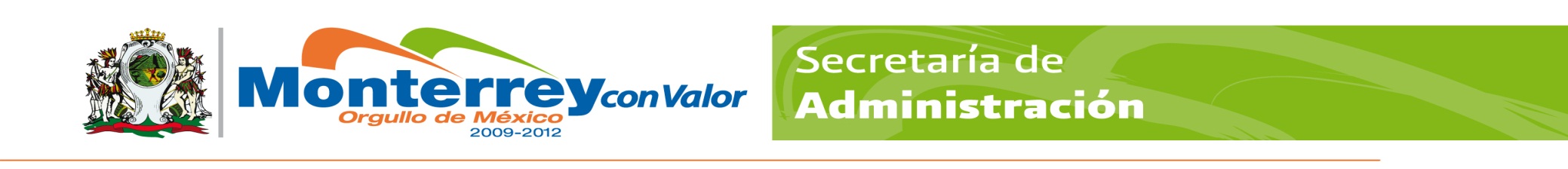 GOBIERNO MUNICIPAL DE MONTERREYSECRETARÍA DE ADMINISTRACIÓNDIRECCION DE RECURSOS HUMANOSPERFIL Y DESCRIPCIÓN DEL PUESTOGOBIERNO MUNICIPAL DE MONTERREYSECRETARÍA DE ADMINISTRACIÓNDIRECCION DE RECURSOS HUMANOSPERFIL Y DESCRIPCIÓN DEL PUESTOGOBIERNO MUNICIPAL DE MONTERREYSECRETARÍA DE ADMINISTRACIÓNDIRECCION DE RECURSOS HUMANOSPERFIL Y DESCRIPCIÓN DEL PUESTOGOBIERNO MUNICIPAL DE MONTERREYSECRETARÍA DE ADMINISTRACIÓNDIRECCION DE RECURSOS HUMANOSPERFIL Y DESCRIPCIÓN DEL PUESTOGOBIERNO MUNICIPAL DE MONTERREYSECRETARÍA DE ADMINISTRACIÓNDIRECCION DE RECURSOS HUMANOSPERFIL Y DESCRIPCIÓN DEL PUESTOGOBIERNO MUNICIPAL DE MONTERREYSECRETARÍA DE ADMINISTRACIÓNDIRECCION DE RECURSOS HUMANOSPERFIL Y DESCRIPCIÓN DEL PUESTOGOBIERNO MUNICIPAL DE MONTERREYSECRETARÍA DE ADMINISTRACIÓNDIRECCION DE RECURSOS HUMANOSPERFIL Y DESCRIPCIÓN DEL PUESTOGOBIERNO MUNICIPAL DE MONTERREYSECRETARÍA DE ADMINISTRACIÓNDIRECCION DE RECURSOS HUMANOSPERFIL Y DESCRIPCIÓN DEL PUESTOIdentificación:Identificación:Identificación:Identificación:Identificación:Identificación:Identificación:Identificación:Identificación:Identificación:Centro de costos:Centro de costos:Centro de costos:168-005168-005168-005Fecha:Fecha:31 enero del 201931 enero del 2019Título del puesto:Título del puesto:Título del puesto:SoldadorSoldadorSoldadorSoldadorSoldadorSoldadorSoldadorPuesto:Puesto:Puesto:SoldadorSoldadorSoldadorSoldadorSoldadorSoldadorSoldadorSecretaría:Secretaría:Secretaría:Servicios Públicos Servicios Públicos Servicios Públicos Servicios Públicos Servicios Públicos Servicios Públicos Servicios Públicos Dirección:Dirección:Dirección:Operativa Zona Sur HuajucoOperativa Zona Sur HuajucoOperativa Zona Sur HuajucoOperativa Zona Sur HuajucoOperativa Zona Sur HuajucoOperativa Zona Sur HuajucoOperativa Zona Sur HuajucoÁrea:Área:Área:Mantenimiento VialMantenimiento VialMantenimiento VialMantenimiento VialMantenimiento VialMantenimiento VialMantenimiento VialOrganización:Organización:Organización:Organización:Organización:Organización:Organización:Organización:Organización:Organización:Puesto al que le reporta:Puesto al que le reporta:Puesto al que le reporta:MayordomoMayordomoMayordomoMayordomoMayordomoMayordomoMayordomoPuestos que le reportan:Puestos que le reportan:Puestos que le reportan:Ayudante GeneralAyudante GeneralAyudante GeneralAyudante GeneralAyudante GeneralAyudante GeneralAyudante GeneralObjetivo del puesto:Objetivo del puesto:Objetivo del puesto:Objetivo del puesto:Objetivo del puesto:Objetivo del puesto:Objetivo del puesto:Objetivo del puesto:Objetivo del puesto:Objetivo del puesto:Elaboración, reparación y mantenimiento  de la infraestructura municipal, cumpliendo con el programa de trabajo diario referente a los trabajos de soldadura en los departamentos de Alumbrado Público y el de MantenimientoElaboración, reparación y mantenimiento  de la infraestructura municipal, cumpliendo con el programa de trabajo diario referente a los trabajos de soldadura en los departamentos de Alumbrado Público y el de MantenimientoElaboración, reparación y mantenimiento  de la infraestructura municipal, cumpliendo con el programa de trabajo diario referente a los trabajos de soldadura en los departamentos de Alumbrado Público y el de MantenimientoElaboración, reparación y mantenimiento  de la infraestructura municipal, cumpliendo con el programa de trabajo diario referente a los trabajos de soldadura en los departamentos de Alumbrado Público y el de MantenimientoElaboración, reparación y mantenimiento  de la infraestructura municipal, cumpliendo con el programa de trabajo diario referente a los trabajos de soldadura en los departamentos de Alumbrado Público y el de MantenimientoElaboración, reparación y mantenimiento  de la infraestructura municipal, cumpliendo con el programa de trabajo diario referente a los trabajos de soldadura en los departamentos de Alumbrado Público y el de MantenimientoElaboración, reparación y mantenimiento  de la infraestructura municipal, cumpliendo con el programa de trabajo diario referente a los trabajos de soldadura en los departamentos de Alumbrado Público y el de MantenimientoElaboración, reparación y mantenimiento  de la infraestructura municipal, cumpliendo con el programa de trabajo diario referente a los trabajos de soldadura en los departamentos de Alumbrado Público y el de MantenimientoElaboración, reparación y mantenimiento  de la infraestructura municipal, cumpliendo con el programa de trabajo diario referente a los trabajos de soldadura en los departamentos de Alumbrado Público y el de MantenimientoElaboración, reparación y mantenimiento  de la infraestructura municipal, cumpliendo con el programa de trabajo diario referente a los trabajos de soldadura en los departamentos de Alumbrado Público y el de MantenimientoResponsabilidad:Responsabilidad:Responsabilidad:Responsabilidad:Responsabilidad:Responsabilidad:Responsabilidad:Responsabilidad:Responsabilidad:Responsabilidad:El buen uso de materiales, equipo y herramientas a su cargo.Desempeñar las labores del día con el equipo de seguridad adecuado.Reportar al mayordomo los trabajos realizados así como las incidencias Cumplir con los lineamientos del reglamento interno de trabajo.Aplicación de la Política y Objetivos de Calidad.	Aplicación de los Procesos de acuerdo a su Manual.El buen uso de materiales, equipo y herramientas a su cargo.Desempeñar las labores del día con el equipo de seguridad adecuado.Reportar al mayordomo los trabajos realizados así como las incidencias Cumplir con los lineamientos del reglamento interno de trabajo.Aplicación de la Política y Objetivos de Calidad.	Aplicación de los Procesos de acuerdo a su Manual.El buen uso de materiales, equipo y herramientas a su cargo.Desempeñar las labores del día con el equipo de seguridad adecuado.Reportar al mayordomo los trabajos realizados así como las incidencias Cumplir con los lineamientos del reglamento interno de trabajo.Aplicación de la Política y Objetivos de Calidad.	Aplicación de los Procesos de acuerdo a su Manual.El buen uso de materiales, equipo y herramientas a su cargo.Desempeñar las labores del día con el equipo de seguridad adecuado.Reportar al mayordomo los trabajos realizados así como las incidencias Cumplir con los lineamientos del reglamento interno de trabajo.Aplicación de la Política y Objetivos de Calidad.	Aplicación de los Procesos de acuerdo a su Manual.El buen uso de materiales, equipo y herramientas a su cargo.Desempeñar las labores del día con el equipo de seguridad adecuado.Reportar al mayordomo los trabajos realizados así como las incidencias Cumplir con los lineamientos del reglamento interno de trabajo.Aplicación de la Política y Objetivos de Calidad.	Aplicación de los Procesos de acuerdo a su Manual.El buen uso de materiales, equipo y herramientas a su cargo.Desempeñar las labores del día con el equipo de seguridad adecuado.Reportar al mayordomo los trabajos realizados así como las incidencias Cumplir con los lineamientos del reglamento interno de trabajo.Aplicación de la Política y Objetivos de Calidad.	Aplicación de los Procesos de acuerdo a su Manual.El buen uso de materiales, equipo y herramientas a su cargo.Desempeñar las labores del día con el equipo de seguridad adecuado.Reportar al mayordomo los trabajos realizados así como las incidencias Cumplir con los lineamientos del reglamento interno de trabajo.Aplicación de la Política y Objetivos de Calidad.	Aplicación de los Procesos de acuerdo a su Manual.El buen uso de materiales, equipo y herramientas a su cargo.Desempeñar las labores del día con el equipo de seguridad adecuado.Reportar al mayordomo los trabajos realizados así como las incidencias Cumplir con los lineamientos del reglamento interno de trabajo.Aplicación de la Política y Objetivos de Calidad.	Aplicación de los Procesos de acuerdo a su Manual.El buen uso de materiales, equipo y herramientas a su cargo.Desempeñar las labores del día con el equipo de seguridad adecuado.Reportar al mayordomo los trabajos realizados así como las incidencias Cumplir con los lineamientos del reglamento interno de trabajo.Aplicación de la Política y Objetivos de Calidad.	Aplicación de los Procesos de acuerdo a su Manual.El buen uso de materiales, equipo y herramientas a su cargo.Desempeñar las labores del día con el equipo de seguridad adecuado.Reportar al mayordomo los trabajos realizados así como las incidencias Cumplir con los lineamientos del reglamento interno de trabajo.Aplicación de la Política y Objetivos de Calidad.	Aplicación de los Procesos de acuerdo a su Manual.Funciones / Desempeño:Funciones / Desempeño:Funciones / Desempeño:Funciones / Desempeño:Funciones / Desempeño:Funciones / Desempeño:Funciones / Desempeño:Funciones / Desempeño:Funciones / Desempeño:Funciones / Desempeño:Aplicación de soldadura, reconstrucción  y rehabilitación de arbotantes, brazos, bases y flanch. Así como la infraestructura de plazas y de vialidad como bancas, juegos infantiles, alcantarillas, parachoques, barandales de puentes, etc.  Entregar el trabajo terminado para su instalación correspondiente.Solicitar del almacén los materiales y herramientas necesarias para los trabajos del día, realizar los trabajos y al terminar recoger el material sobrante y la herramienta para su devolución al almacén.Hacer reporte al supervisor y/o jefe inmediato de las piezas rehabilitadas para dar entrada al almacén de las que procedan, acomodar las piezas rehabilitadas en el lugar que se le indique y poner en orden su área de trabajo.Reportar los trabajos realizados al mayordomo o supervisor.Aplicación de soldadura, reconstrucción  y rehabilitación de arbotantes, brazos, bases y flanch. Así como la infraestructura de plazas y de vialidad como bancas, juegos infantiles, alcantarillas, parachoques, barandales de puentes, etc.  Entregar el trabajo terminado para su instalación correspondiente.Solicitar del almacén los materiales y herramientas necesarias para los trabajos del día, realizar los trabajos y al terminar recoger el material sobrante y la herramienta para su devolución al almacén.Hacer reporte al supervisor y/o jefe inmediato de las piezas rehabilitadas para dar entrada al almacén de las que procedan, acomodar las piezas rehabilitadas en el lugar que se le indique y poner en orden su área de trabajo.Reportar los trabajos realizados al mayordomo o supervisor.Aplicación de soldadura, reconstrucción  y rehabilitación de arbotantes, brazos, bases y flanch. Así como la infraestructura de plazas y de vialidad como bancas, juegos infantiles, alcantarillas, parachoques, barandales de puentes, etc.  Entregar el trabajo terminado para su instalación correspondiente.Solicitar del almacén los materiales y herramientas necesarias para los trabajos del día, realizar los trabajos y al terminar recoger el material sobrante y la herramienta para su devolución al almacén.Hacer reporte al supervisor y/o jefe inmediato de las piezas rehabilitadas para dar entrada al almacén de las que procedan, acomodar las piezas rehabilitadas en el lugar que se le indique y poner en orden su área de trabajo.Reportar los trabajos realizados al mayordomo o supervisor.Aplicación de soldadura, reconstrucción  y rehabilitación de arbotantes, brazos, bases y flanch. Así como la infraestructura de plazas y de vialidad como bancas, juegos infantiles, alcantarillas, parachoques, barandales de puentes, etc.  Entregar el trabajo terminado para su instalación correspondiente.Solicitar del almacén los materiales y herramientas necesarias para los trabajos del día, realizar los trabajos y al terminar recoger el material sobrante y la herramienta para su devolución al almacén.Hacer reporte al supervisor y/o jefe inmediato de las piezas rehabilitadas para dar entrada al almacén de las que procedan, acomodar las piezas rehabilitadas en el lugar que se le indique y poner en orden su área de trabajo.Reportar los trabajos realizados al mayordomo o supervisor.Aplicación de soldadura, reconstrucción  y rehabilitación de arbotantes, brazos, bases y flanch. Así como la infraestructura de plazas y de vialidad como bancas, juegos infantiles, alcantarillas, parachoques, barandales de puentes, etc.  Entregar el trabajo terminado para su instalación correspondiente.Solicitar del almacén los materiales y herramientas necesarias para los trabajos del día, realizar los trabajos y al terminar recoger el material sobrante y la herramienta para su devolución al almacén.Hacer reporte al supervisor y/o jefe inmediato de las piezas rehabilitadas para dar entrada al almacén de las que procedan, acomodar las piezas rehabilitadas en el lugar que se le indique y poner en orden su área de trabajo.Reportar los trabajos realizados al mayordomo o supervisor.Aplicación de soldadura, reconstrucción  y rehabilitación de arbotantes, brazos, bases y flanch. Así como la infraestructura de plazas y de vialidad como bancas, juegos infantiles, alcantarillas, parachoques, barandales de puentes, etc.  Entregar el trabajo terminado para su instalación correspondiente.Solicitar del almacén los materiales y herramientas necesarias para los trabajos del día, realizar los trabajos y al terminar recoger el material sobrante y la herramienta para su devolución al almacén.Hacer reporte al supervisor y/o jefe inmediato de las piezas rehabilitadas para dar entrada al almacén de las que procedan, acomodar las piezas rehabilitadas en el lugar que se le indique y poner en orden su área de trabajo.Reportar los trabajos realizados al mayordomo o supervisor.Aplicación de soldadura, reconstrucción  y rehabilitación de arbotantes, brazos, bases y flanch. Así como la infraestructura de plazas y de vialidad como bancas, juegos infantiles, alcantarillas, parachoques, barandales de puentes, etc.  Entregar el trabajo terminado para su instalación correspondiente.Solicitar del almacén los materiales y herramientas necesarias para los trabajos del día, realizar los trabajos y al terminar recoger el material sobrante y la herramienta para su devolución al almacén.Hacer reporte al supervisor y/o jefe inmediato de las piezas rehabilitadas para dar entrada al almacén de las que procedan, acomodar las piezas rehabilitadas en el lugar que se le indique y poner en orden su área de trabajo.Reportar los trabajos realizados al mayordomo o supervisor.Aplicación de soldadura, reconstrucción  y rehabilitación de arbotantes, brazos, bases y flanch. Así como la infraestructura de plazas y de vialidad como bancas, juegos infantiles, alcantarillas, parachoques, barandales de puentes, etc.  Entregar el trabajo terminado para su instalación correspondiente.Solicitar del almacén los materiales y herramientas necesarias para los trabajos del día, realizar los trabajos y al terminar recoger el material sobrante y la herramienta para su devolución al almacén.Hacer reporte al supervisor y/o jefe inmediato de las piezas rehabilitadas para dar entrada al almacén de las que procedan, acomodar las piezas rehabilitadas en el lugar que se le indique y poner en orden su área de trabajo.Reportar los trabajos realizados al mayordomo o supervisor.Aplicación de soldadura, reconstrucción  y rehabilitación de arbotantes, brazos, bases y flanch. Así como la infraestructura de plazas y de vialidad como bancas, juegos infantiles, alcantarillas, parachoques, barandales de puentes, etc.  Entregar el trabajo terminado para su instalación correspondiente.Solicitar del almacén los materiales y herramientas necesarias para los trabajos del día, realizar los trabajos y al terminar recoger el material sobrante y la herramienta para su devolución al almacén.Hacer reporte al supervisor y/o jefe inmediato de las piezas rehabilitadas para dar entrada al almacén de las que procedan, acomodar las piezas rehabilitadas en el lugar que se le indique y poner en orden su área de trabajo.Reportar los trabajos realizados al mayordomo o supervisor.Aplicación de soldadura, reconstrucción  y rehabilitación de arbotantes, brazos, bases y flanch. Así como la infraestructura de plazas y de vialidad como bancas, juegos infantiles, alcantarillas, parachoques, barandales de puentes, etc.  Entregar el trabajo terminado para su instalación correspondiente.Solicitar del almacén los materiales y herramientas necesarias para los trabajos del día, realizar los trabajos y al terminar recoger el material sobrante y la herramienta para su devolución al almacén.Hacer reporte al supervisor y/o jefe inmediato de las piezas rehabilitadas para dar entrada al almacén de las que procedan, acomodar las piezas rehabilitadas en el lugar que se le indique y poner en orden su área de trabajo.Reportar los trabajos realizados al mayordomo o supervisor.Perfil del Puesto:Perfil del Puesto:Perfil del Puesto:Perfil del Puesto:Perfil del Puesto:Perfil del Puesto:Perfil del Puesto:Perfil del Puesto:Perfil del Puesto:Perfil del Puesto:EspecificaciónCaracterísticasCaracterísticasCaracterísticasCaracterísticasCaracterísticasCaracterísticasRequerimientoRequerimientoRequerimientoEducaciónPrimariaPrimariaPrimariaPrimariaPrimariaPrimariaIndispensableIndispensableIndispensableExperienciaN/AN/AN/AN/AN/AN/AIndispensableIndispensableIndispensableHabilidades:Manejo y Operación de Máquina para soldarManejo y Operación de Máquina para soldarManejo y Operación de Máquina para soldarManejo y Operación de Máquina para soldarManejo y Operación de Máquina para soldarManejo y Operación de Máquina para soldarIndispensableIndispensableIndispensableHabilidades:Manejo y Operación de Equipo de CorteManejo y Operación de Equipo de CorteManejo y Operación de Equipo de CorteManejo y Operación de Equipo de CorteManejo y Operación de Equipo de CorteManejo y Operación de Equipo de CorteIndispensableIndispensableIndispensableHabilidades:Manejo de Cortes y EscuadrasManejo de Cortes y EscuadrasManejo de Cortes y EscuadrasManejo de Cortes y EscuadrasManejo de Cortes y EscuadrasManejo de Cortes y EscuadrasIndispensableIndispensableIndispensableConocimientos:Soldadura autógena y eléctricaSoldadura autógena y eléctricaSoldadura autógena y eléctricaSoldadura autógena y eléctricaSoldadura autógena y eléctricaSoldadura autógena y eléctricaIndispensableIndispensableIndispensableConocimientos:HerramientasHerramientasHerramientasHerramientasHerramientasHerramientasDeseableDeseableDeseableConocimientos:Conocer la política y los objetivos de calidadConocer la política y los objetivos de calidadConocer la política y los objetivos de calidadConocer la política y los objetivos de calidadConocer la política y los objetivos de calidadConocer la política y los objetivos de calidadDeseableDeseableDeseableConocimientos:Conocer el manual de procesos de su área.Conocer el manual de procesos de su área.Conocer el manual de procesos de su área.Conocer el manual de procesos de su área.Conocer el manual de procesos de su área.Conocer el manual de procesos de su área.DeseableDeseableDeseableActitudes:Cumplimiento, Vocación de ServicioCumplimiento, Vocación de ServicioCumplimiento, Vocación de ServicioCumplimiento, Vocación de ServicioCumplimiento, Vocación de ServicioCumplimiento, Vocación de ServicioDeseableDeseableDeseableActitudes:Trabajo en EquipoTrabajo en EquipoTrabajo en EquipoTrabajo en EquipoTrabajo en EquipoTrabajo en EquipoDeseableDeseableDeseableActitudes:LimpiezaLimpiezaLimpiezaLimpiezaLimpiezaLimpiezaDeseableDeseableDeseableActitudes:IniciativaIniciativaIniciativaIniciativaIniciativaIniciativaDeseableDeseableDeseableEl espacio de: Requerimiento, deberá ser llenado de acuerdo a lo que solicite el puesto  para desempeñar sus actividades       Si es: (I) Indispensable, es que es necesario y/o (D) Deseable, de ser posible que cuente con esas características.                                                                    El espacio de: Requerimiento, deberá ser llenado de acuerdo a lo que solicite el puesto  para desempeñar sus actividades       Si es: (I) Indispensable, es que es necesario y/o (D) Deseable, de ser posible que cuente con esas características.                                                                    El espacio de: Requerimiento, deberá ser llenado de acuerdo a lo que solicite el puesto  para desempeñar sus actividades       Si es: (I) Indispensable, es que es necesario y/o (D) Deseable, de ser posible que cuente con esas características.                                                                    El espacio de: Requerimiento, deberá ser llenado de acuerdo a lo que solicite el puesto  para desempeñar sus actividades       Si es: (I) Indispensable, es que es necesario y/o (D) Deseable, de ser posible que cuente con esas características.                                                                    El espacio de: Requerimiento, deberá ser llenado de acuerdo a lo que solicite el puesto  para desempeñar sus actividades       Si es: (I) Indispensable, es que es necesario y/o (D) Deseable, de ser posible que cuente con esas características.                                                                    El espacio de: Requerimiento, deberá ser llenado de acuerdo a lo que solicite el puesto  para desempeñar sus actividades       Si es: (I) Indispensable, es que es necesario y/o (D) Deseable, de ser posible que cuente con esas características.                                                                    El espacio de: Requerimiento, deberá ser llenado de acuerdo a lo que solicite el puesto  para desempeñar sus actividades       Si es: (I) Indispensable, es que es necesario y/o (D) Deseable, de ser posible que cuente con esas características.                                                                    El espacio de: Requerimiento, deberá ser llenado de acuerdo a lo que solicite el puesto  para desempeñar sus actividades       Si es: (I) Indispensable, es que es necesario y/o (D) Deseable, de ser posible que cuente con esas características.                                                                    El espacio de: Requerimiento, deberá ser llenado de acuerdo a lo que solicite el puesto  para desempeñar sus actividades       Si es: (I) Indispensable, es que es necesario y/o (D) Deseable, de ser posible que cuente con esas características.                                                                    El espacio de: Requerimiento, deberá ser llenado de acuerdo a lo que solicite el puesto  para desempeñar sus actividades       Si es: (I) Indispensable, es que es necesario y/o (D) Deseable, de ser posible que cuente con esas características.                                                                    Aprobaciones:Aprobaciones:Aprobaciones:Aprobaciones:Aprobaciones:Aprobaciones:Aprobaciones:Aprobaciones:Aprobaciones:SECRETARÍASECRETARÍASECRETARÍASECRETARÍASECRETARÍASECRETARÍASECRETARÍASECRETARÍASECRETARÍAELABORÓ:LIC. JESUS REYNALDO RAMOS ALVARADOELABORÓ:LIC. JESUS REYNALDO RAMOS ALVARADOELABORÓ:LIC. JESUS REYNALDO RAMOS ALVARADOELABORÓ:LIC. JESUS REYNALDO RAMOS ALVARADOREVISÓ: LIC. FELIX MANUEL GARCIA NACIANCENOAUTORIZÓ: LIC. LEOPOLDO RAFAEL ARREOLA GONZALEZAUTORIZÓ: LIC. LEOPOLDO RAFAEL ARREOLA GONZALEZAUTORIZÓ: LIC. LEOPOLDO RAFAEL ARREOLA GONZALEZAUTORIZÓ: LIC. LEOPOLDO RAFAEL ARREOLA GONZALEZCOORDINADOR GENERALCOORDINADOR GENERALCOORDINADOR GENERALCOORDINADOR GENERALDIRECTOR ADMINISTRATIVODIRECTOR OPERATIVO ZONA SUR HUAJUCODIRECTOR OPERATIVO ZONA SUR HUAJUCODIRECTOR OPERATIVO ZONA SUR HUAJUCODIRECTOR OPERATIVO ZONA SUR HUAJUCODIRECCIÓN DE RECURSOS HUMANOSDIRECCIÓN DE RECURSOS HUMANOSDIRECCIÓN DE RECURSOS HUMANOSDIRECCIÓN DE RECURSOS HUMANOSDIRECCIÓN DE RECURSOS HUMANOSDIRECCIÓN DE RECURSOS HUMANOSDIRECCIÓN DE RECURSOS HUMANOSDIRECCIÓN DE RECURSOS HUMANOSDIRECCIÓN DE RECURSOS HUMANOSREVISO:LIC. NICOLAS FRANCISCO CERDA LUNAREVISO:LIC. NICOLAS FRANCISCO CERDA LUNAREVISO:LIC. NICOLAS FRANCISCO CERDA LUNAREVISO:LIC. NICOLAS FRANCISCO CERDA LUNAAUTORIZO:LIC. EDGAR GUILLEN CACERESVIGENCIA:31/ENE.2019VIGENCIA:31/ENE.2019VIGENCIA:31/ENE.2019VIGENCIA:31/ENE.2019COORDINADOR DE RECLUTAMIENTO Y SELECCIÓNCOORDINADOR DE RECLUTAMIENTO Y SELECCIÓNCOORDINADOR DE RECLUTAMIENTO Y SELECCIÓNCOORDINADOR DE RECLUTAMIENTO Y SELECCIÓNDIRECTOR DE RECURSOS HUMANOSFECHAFECHAFECHAFECHA